Проект «Строительство линии электропередачи500 кВ «Датка-Кемин» и подстанции 500 кВ «Кемин»Проектом предусмотрено строительство линии электропередачи 500 кВ «Датка-Кемин» протяженностью 405 км и подстанции 500 кВ «Кемин» с дополнительной установкой автотрансформаторов на подстанции 500 кВ «Датка» и «Кемин» мощностью 501  МВА каждый и  замена 2-х автотрансформаторов на подстанции 220 кВ «Ала-Арча» мощностью 200 МВА каждый.В целях проведения переговоров по финансированию проекта, распоряжением Правительства Кыргызской Республики от 19 января 2012 года № 11-р была создана межведомственная комиссия с участием депутатов Жогорку Кенеша Кыргызской Республики от каждой фракции, неправительственных организаций, министерств и ведомств. Для обеспечения энергетической безопасности, а также учитывая стратегическое и социальное значение данного проекта и решение правительственной Межведомственной комиссии, Правительство Кыргызской Республики приняло Распоряжение №58-р от 22 февраля 2012 года, где ОАО «НЭС Кыргызстана» рекомендовано заключить Контрактное соглашение с компанией «ТВЕА» (КНР) по реализации проекта «Строительство линии электропередачи 500 кВ «Датка-Кемин» и подстанции 500 кВ «Кемин» (далее – Проект).23 февраля 2012 года подписано Контрактное соглашение между ОАО «НЭС Кыргызстана» и компанией «ТВЕА» на общую сумму 389 795 000 долларов США.5 июня 2012 года в городе Пекин (КНР) подписано Льготное кредитное соглашение между Правительством Кыргызской Республики, представленное Министерством финансов Кыргызской Республики, и Экспортно-импортным банком КНР по финансированию Проекта.19 июня 2012 года Президентом Кыргызской Республики подписан Закон Кыргызской Республики «О ратификации Льготного кредитного соглашения между Правительством Кыргызской Республики, представленное Министерством финансов Кыргызской Республики, и Экспортно-импортным банком КНР по финансированию проекта «Строительство линии электропередачи 500 кВ «Датка-Кемин» и подстанции 500 кВ «Кемин».1 августа 2012 года состоялась торжественная церемония закладки памятной капсулы на месте строительства подстанции 500 кВ «Кемин» с участием Президента Кыргызской Республики Атамбаева А.Ш. 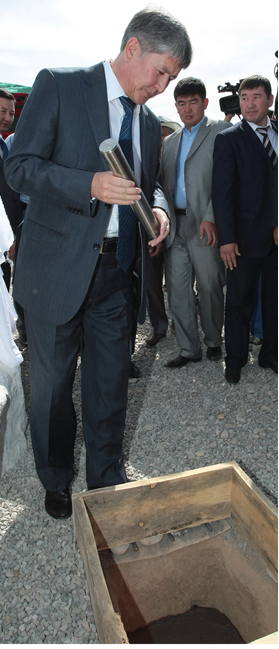 30 августа 2012 года была произведена первая выплата по займу (аванс) в размере 77 959 000 долларов США и этот день объявлен датой начала работ и вступления Контрактного соглашения в силу, с завершением строительства энергообъектов по Проекту 30 августа 2015 года.В Проекте работали специалисты из проектного института компании «ТВЕА» по инженерно-геологическим изысканиям почвы земли. Предварительный проект трассы линии электропередачи 500 кВ «Датка-Кемин» и подстанции 500 кВ «Кемин» рассмотрены ОАО «НЭС Кыргызстана», ОАО «Электрические станции» и Государственным агентством охраны окружающей среды и лесного хозяйства при Правительстве Кыргызской Республики.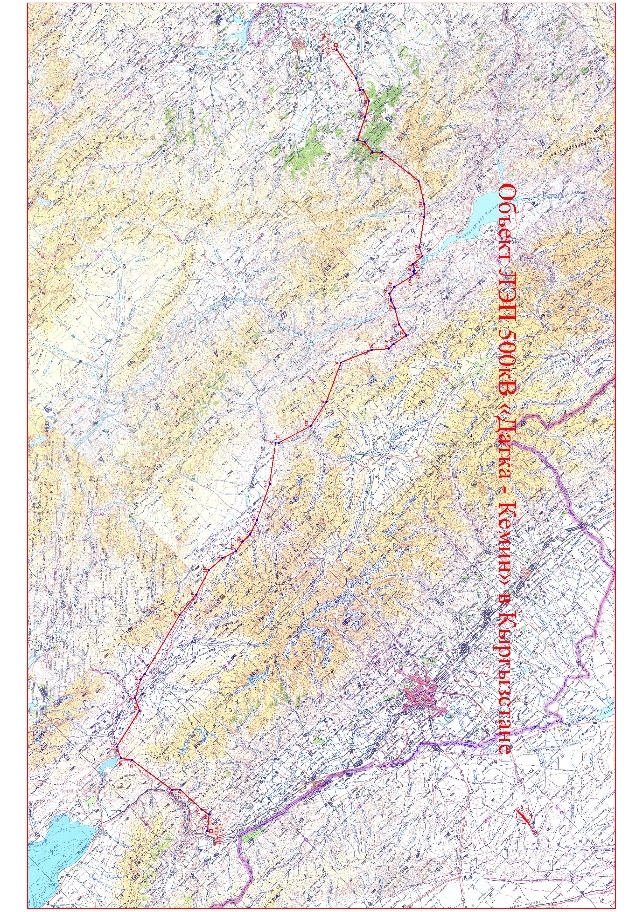 В рамках Проекта на подстанцию 220/110/10 кВ «Ала-Арча» осуществлена поставка двух автотрансформаторов (№ 1 и № 2) мощностью 200 МВА на сумму 5 млн. долларов США. Собственными силами ОАО «НЭС Кыргызстана» осуществлен демонтаж двух существующих автотрансформаторов мощностью                       125 МВА и монтаж новых двух автотрансформаторов мощностью                       200 МВА, в присутствии шеф-инженера завода изготовителя города Чан Цзи КНР.24 октября 2012 года включен в работу автотрансформатор № 1 мощностью 200 МВА, а автотрансформатор № 2 мощностью 200 МВА включен в работу 27 ноября 2012 года с оформлением акта рабочей комиссии заказчика ОАО «НЭС Кыргызстана» и подрядчика компании «ТВЕА» (КНР).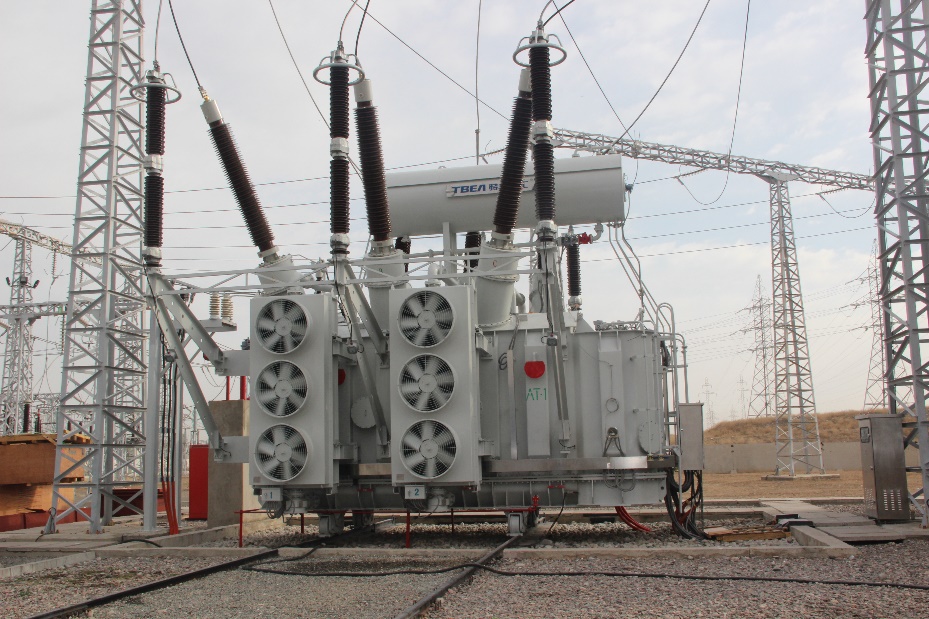 27 декабря 2012 года на расширенном техническом совете ОАО «НЭС Кыргызстана» с участием представителей Государственного агентства охраны окружающей среды и лесного хозяйства при Правительстве Кыргызской Республики, Министерства энергетики и промышленности Кыргызской Республики, Совета директоров ОАО «НЭС Кыргызстана» и компании «ТВЕА» рассмотрена и согласована с замечаниями предварительная трасса ВЛ 500 кВ «Датка-Кемин». В ходе осуществления Проекта внесены некоторые уточнения и изменения по трассе линии электропередачи 500 кВ «Датка-Кемин».В конце января 2013 года с участием специалистов ОАО «НЭС Кыргызстана» осуществлена приемка и заводские испытания автотрансформаторов 500/220/35 кВ на строительство второй очереди подстанций «Датка» и «Кемин».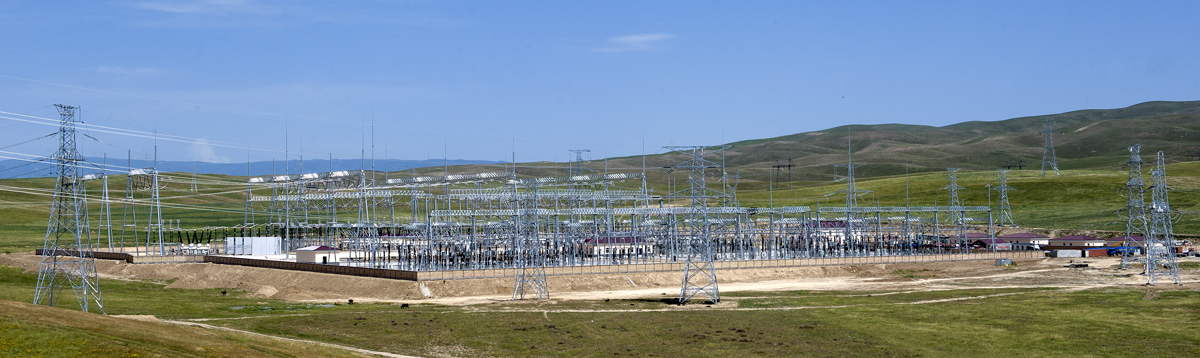 К 15 ноября 2014 года завершено строительство подстанции 500/220/35 кВ «Кемин» и осуществлена перезаводка существующих линий электропередачи 220 кВ на ОРУ 220 кВ подстанции «Кемин», таких как Чуйская; Фрунзенская; Ак-Кия; Иссык-Кульская 1, 2; Западная (Алматы) и строительство новых линий Быстровка 1, 2 протяженностью                   41,1 км и на ОРУ-220 кВ подано напряжение. Рабочей комиссией ОАО «НЭС Кыргызстана» по приемке объектов проекта 12 декабря 2014 года был составлен Акт приемки.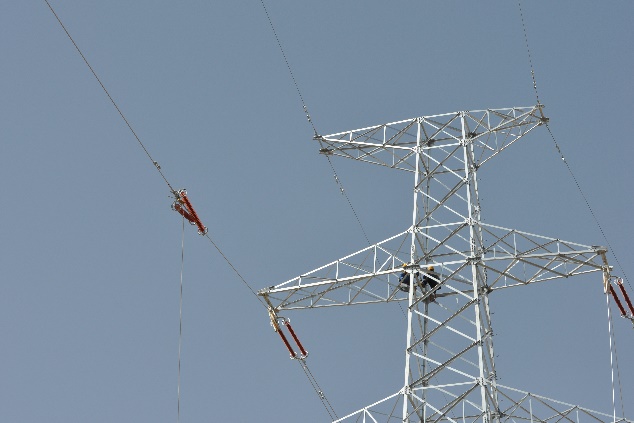 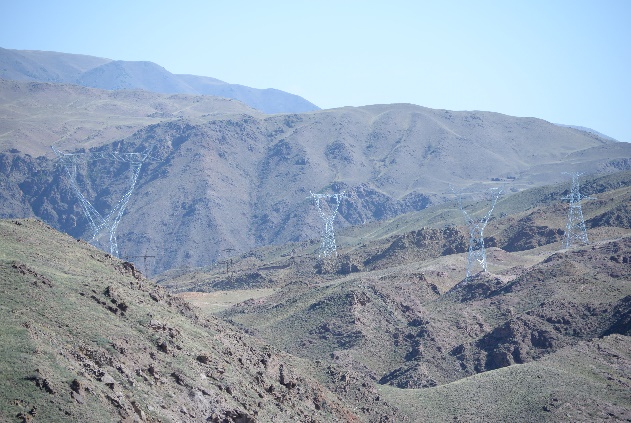 В процесе проектирования линии электропередачи 500 кВ «Датка-Кемин» проектировщиками учитывались особенности орографических, климатических, геологических и геофизических условий районов Кыргызстана, так как конструкции опор должны выдерживать ветровые и гололедные нагрузки.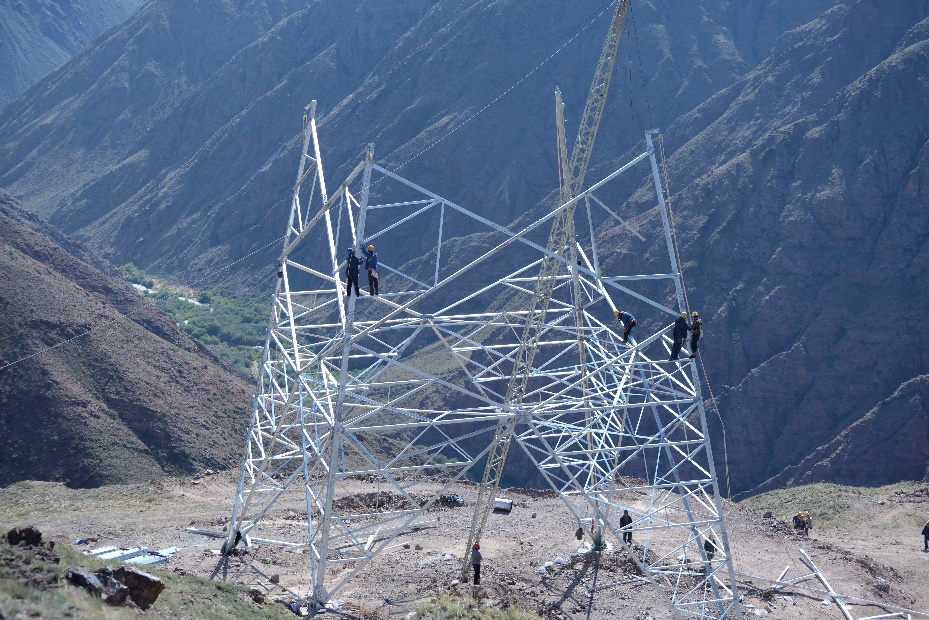 Во время строительства линии электропередачи 500 кВ «Датка-Кемин» подрядчикам (компания «ТВЕА») пришлось работать в условиях высокогорья, так как линия проходит по горным перевалам Шалдырак, Каргыш, Тер-Жайлоо, Кырк-Кыз, Кызарт, высота некоторых из них превышает более трех тысяч метров над уровнем моря. Энергостроители столкнулись с проблемой труднодоступности отдельных участков, где непосредственно производились строительство фундаментов под опоры, монтаж самих опор, изоляторов и т.д. 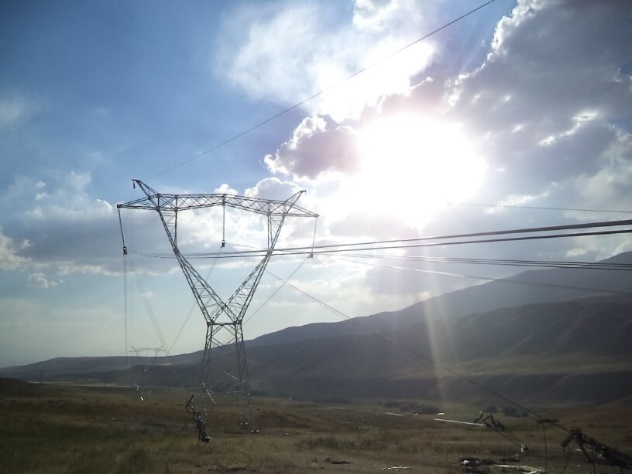 Вес одной опоры № 175 превышает 88 тонн. 	Монтаж 8 опор производился вручную, так как не было возможности проложить подъездную дорогу, а для опор № 316 и 317 специально проложили подъездную дорогу по скалистым породам протяженностью около 3 км. 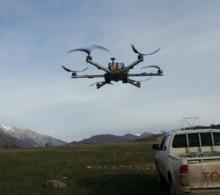 Для сохранения в целости реликтовых ореховых лесов на территории лесных хозяйств Кызыл-Ункур и Ачы, а также для перетяжки проводов линии электропередачи через реки Нарын, Кокомерен и Кара-Суу использовали беспилотный летательный аппарат. Такая технология до настоящего времени еще не применялась в отечественном строительстве. Стоит отметить, что высота опор линии электропередачи в среднем достигает 45 метров, а на трассе, проходящей через реки или по горной местности,  установлены опоры высотой до 67 метров. Максимальное расстояние  от провода до поверхности земли между пролетами на территории лесхоза Арсланбоб составляет порядка 76 метров, а минимальное расстояние  составляет 11 метров.Кроме природных факторов, на пути строительства возникла проблема кражи деталей металлических опор и материалов, что ставило под угрозу срыва сроков строительства. Так как похищенные детали приходилось вновь изготавливать и поставлять из заводов КНР на территорию Кыргызской Республики.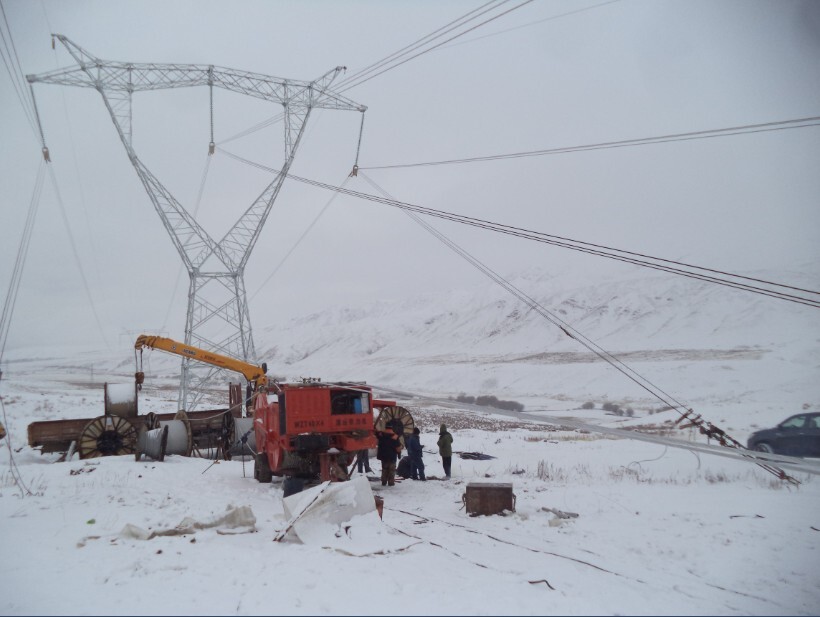 Перекрытие дороги международного значения Ош-Иркештам в мае-июне 2014 года также отрицательно повлияло на сроки поставок оборудования на строительные площадки.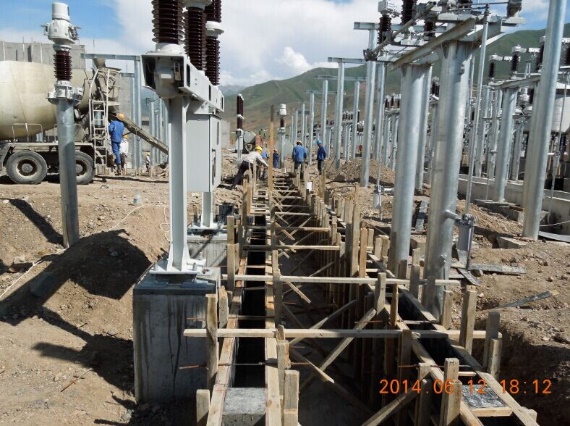 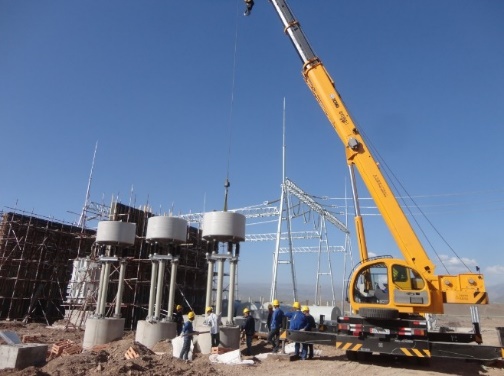 Своевременное решение проблем, стоявших перед проектировщиками и строителями, обеспечило в установленный срок ввести в работу высоковольтную горную линию электропередачи 500 кВ «Датка-Кемин» протяженностью 405 км, что позволит уже в предстоящий осенне-зимний период 2015-2016 годов более уверенно пройти режим максимальных нагрузок.Подстанция 500/220 кВ «Кемин» является вторым крупным питающим центром на востоке Чуйской области, где сосредоточены существующие магистральные линии 220 кВ, обеспечивающие электроснабжение Чуйской, Иссык-Кульской, Нарынской областей и связь с энергосистемой Казахстана.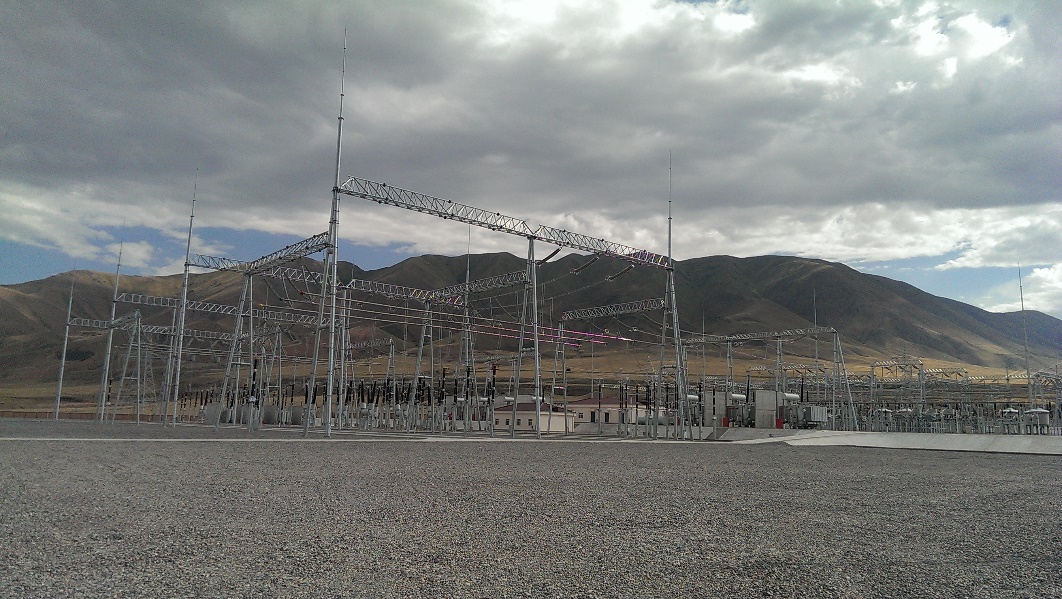 С завершением строительства линии электропередачи 500 кВ «Датка-Кемин» создано собственное внутреннее энергокольцо 500/220 кВ, которое позволило обеспечить надежность электроснабжения потребителей севера Кыргызской Республики, расширить рынок сбыта электроэнергии, обеспечило энергобезопасность и энергонезависимость от транзита электроэнергии через сети энергосистем других государств для собственного потребления, выработанной на электростанциях юга                    Кыргызской Республики.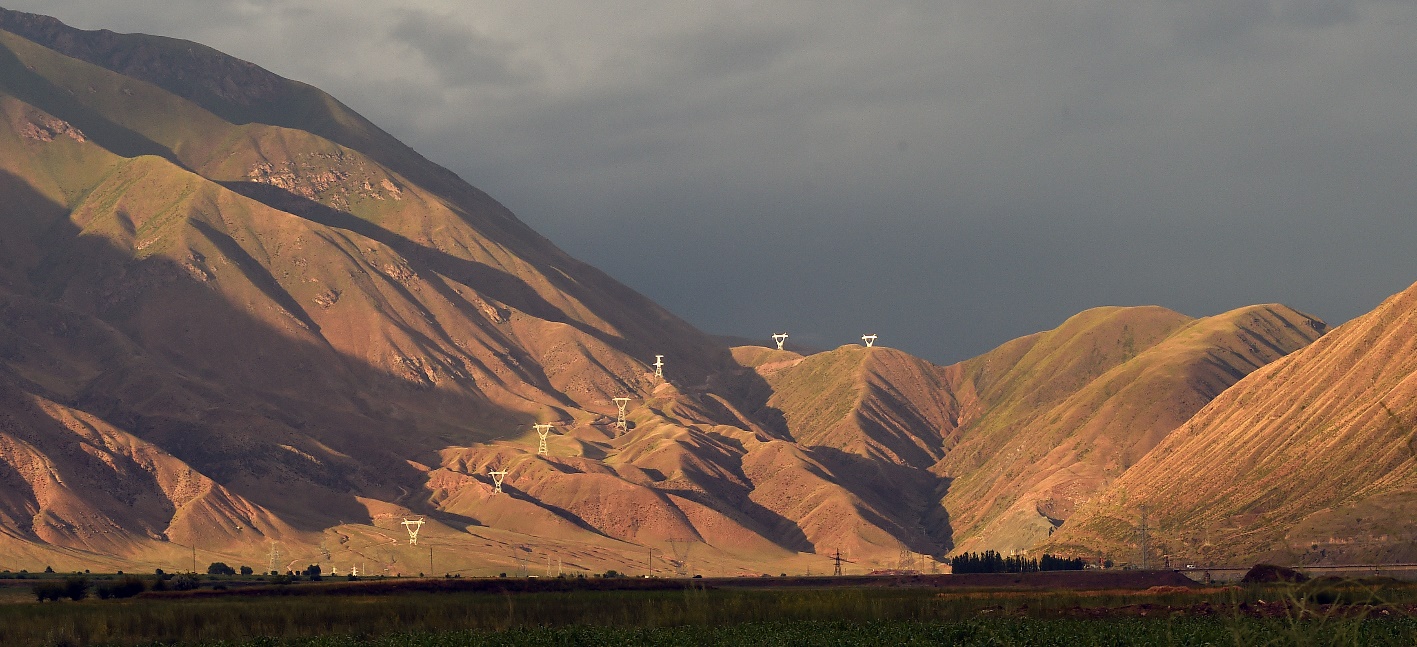 Компания «ТВЕА» (КНР) и ОАО «НЭС Кыргызстана» уверены в том, что построенные энергобъекты будут надежно работать на благо процветания экономики Кыргызстана и укрепление дружбы между КНР и Кыргызстаном. ОАО «Национальная электрическая сеть Кыргызстана» – является энергетической компанией, которая транспортирует электрическую энергию, выработанную электростанциями, по высоковольтным сетям по всей республике до распределительных компаний и крупных промышленных потребителей. Задача ОАО «НЭС Кыргызстана» – осуществление передачи электроэнергии по национальной электрической сети напряжением 110/500 кВ для субъектов рынка, оперативно-диспетчерское управление сетью и режимами межгосударственных и внутриреспубликанских перетоков электрической энергии и мощности.ОАО «Национальная электрическая сеть Кыргызстана» имеет связь с государствами Центральной Азии по магистральным сетям 110/500 кВ и работает в едином энергетическом режиме. Выработанная электроэнергия с юга Кыргызстана поступает в электросети Узбекистана, Казахстана образуя единое энергетическое кольцо.Филиалы ОАО «НЭС Кыргызстана»:Чуйское предприятие высоковольтных электрических сетей;Таласское предприятие высоковольтных электрических сетей;Нарынское  предприятие высоковольтных электрических сетей;Иссык-Кульское предприятие высоковольтных электрических сетей;Ошское предприятие высоковольтных электрических сетей;Жалал-Абадское предприятие высоковольтных электрических сетей;Учебный центр.Все эти филиалы оперативно управляются центральной диспетчерской службой, которая расположена в головном офисе ОАО «НЭС Кыргызстана».Количество подстанций ОАО «НЭС Кыргызстана» Tebian Electric Appartus Co LTD (компания «ТВЕА») - является одним из ведущих предприятий по производству крупного оборудования в Китае и предприятием строительства комплексных энергообъектов международного уровня на условиях генерального подряда. Компания «ТВЕА» имеет единственную государственную инженерную лабораторию спецвысоковольтной трансформации и является главным поставщиком трансформаторов для ядерной электростанции Китая.Компания «ТВЕА»  - одна из крупнейших:поставщиков трансформаторов по всему миру;экспортных и разрабатывающих предприятий продукции высоковольтных электропроводов и кабелей в Китае;предприятий по производству новых электронных материалов в Китае;корпораций по сборке и поставке системы гелиоэнергии в Китае.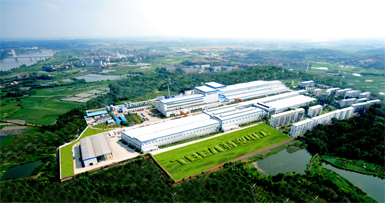 Один из заводов компании «ТВЕА»Комания «ТВЕА» создала 14 современных производственных зон в СУАР, провинциях  СыЧуань, ХуНань, ТяньЦзинь, Шаньдун, ЛяоНин, ШаньСи, Шанхае, Пекине и т.д. В настоящее время строится производственная база в Индии. Компания «ТВЕА» учредила 42 зарубежных представительства в США, Казахстане, Индии, Российской Федерации, Кыргызстане и других странах мира. Производственная мощность автотрансформаторов копании «ТВЕА» достигла 266 млн. кВА и занимает первое место в мире.Компания «ТВЕА» занимает 317 место из 500 крупнейших предприятий по производству энергооборудования в мире, 154 место из 500 топовых предприятий в Китае, а также 8 место из 100 ведущих предприятий по производству энергооборудования в Китае.Продукция электропередачи компании «ТВЕА» применяется в энергопроектах в 31 провинциях Китайской Народной Республики и в более 60-ти странах мира, таких как США, РФ, Индия, Кыргызстан и т.д. Кроме этого компания «ТВЕА»: имеет экологическую производственную базу;производит высокотехнологическое оборудование, способствующее развитию мировой экономики;всегда стремится к экологической науке, интеллектуальной технологии и охране окружающей среды, надежности и эффективности;обслуживает строительство электросети сверхвысокого напряжения путем экономии энергии и повышения эффективности;обслуживает крупные проекты ГЭС с использованием надежных технологий;строит промышленные цепи;оказывает услуги для строительства основной электросети Таджикистана;построила энергетические объекты в Судане;в настоящее время успешно реализовала проект по строительству подстанций 500 кВ «Датка», «Кемин», линии электропередачи 500 кВ «Датка-Кемин» и продолжает реализацию проекта «Модернизация ТЭЦ г. Бишкек».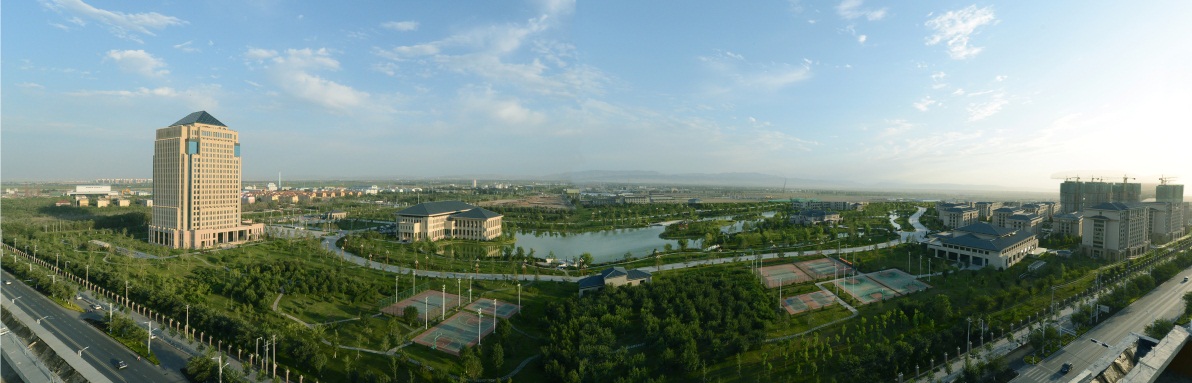 Научно-исследовательская база в главном офисе компании «ТВЕА» в СУАР